Appendix E1ICS Organizational ChartBelow you will see that there is an ICS Organizational Chart that your school should use. 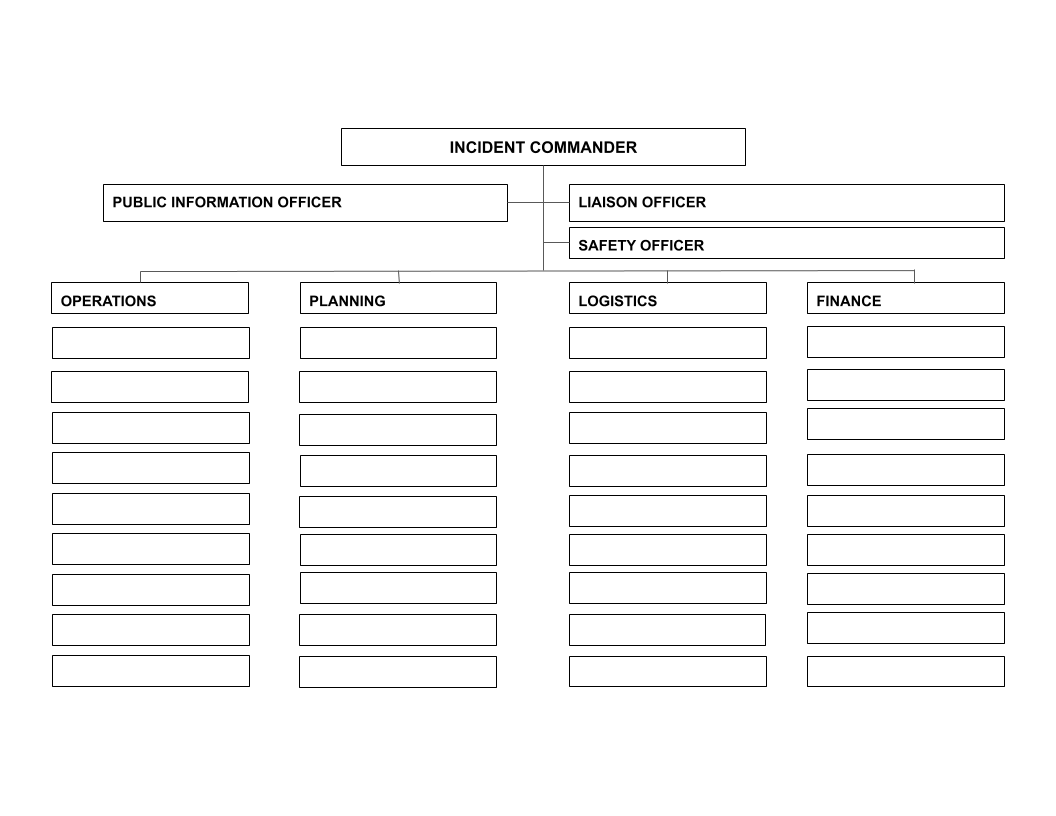 